Experience CertificateHensen Inc.191-103 Integer Rd. Corona New Mexico 08219 (404) 960-3807TO WHOMSOEVER IT MAY CONCERNThis is to certify that Mr/Ms ------------- (mention name) is working/studying----------------------- with ------------------ (company/institute) since -------------(mention the complete date).We are proud to say that he/she ----------------- has been a sincere/professional--------------------------- student/employee -------------- during their tenure. The role and responsibility of his/her ------- while the time was -------------------------------------- and has done a great job throughout.All the projects they have worked on have been successful. We wish him/her all the best in all their future endeavors.Sincerely, Signature Hensen Inc.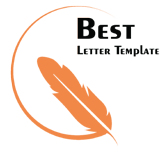 Managing Director